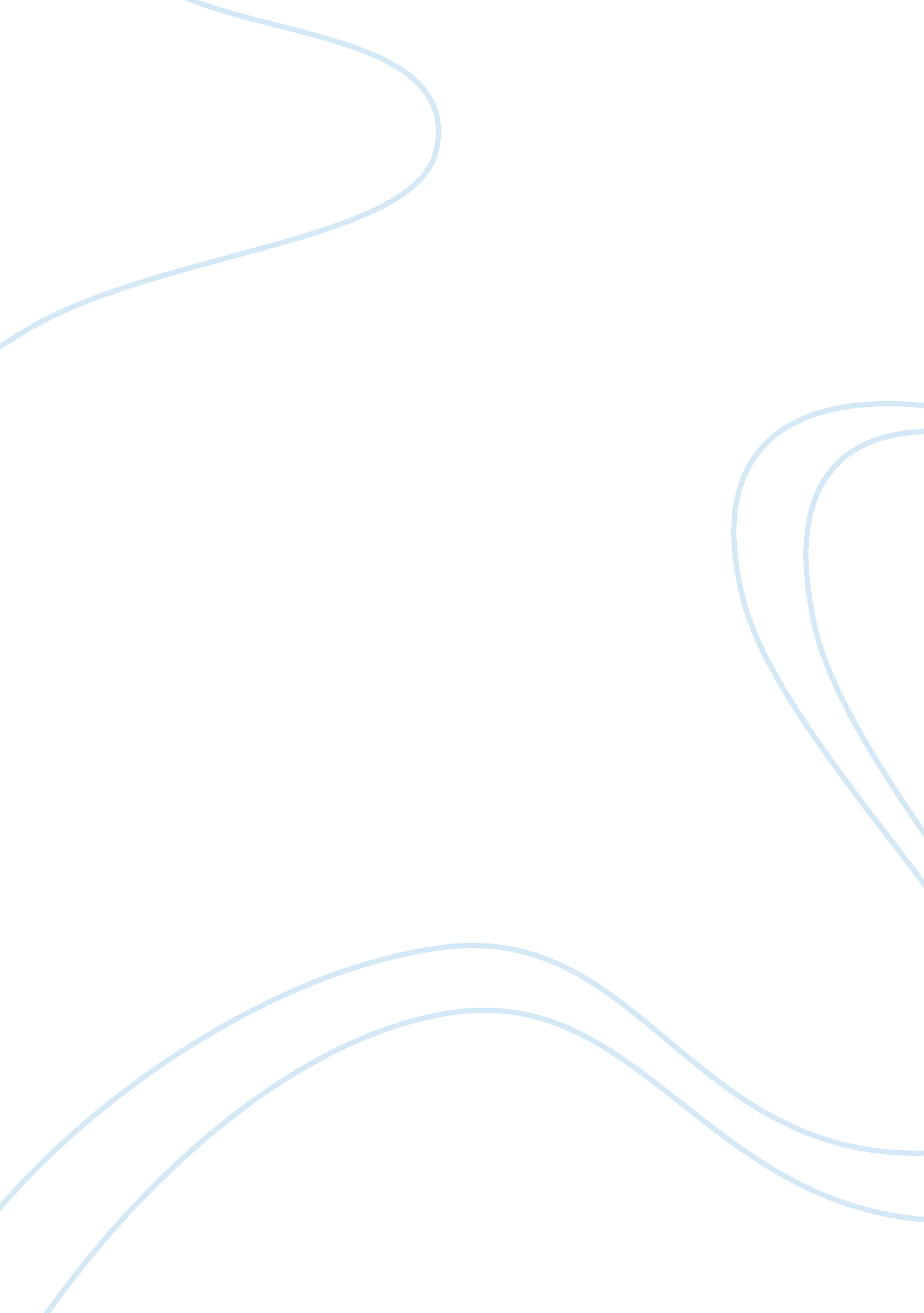 Antibiotic resistance to plasmid dna biology essayTechnology, Development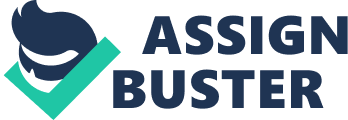 \n[toc title="Table of Contents"]\n \n \t Abstraction \n \t Introduction \n \t Methods \n \t Consequences \n \t Discussion \n \n[/toc]\n \n Comparison of Antibiotic Resistant Plasmid DNA to Ampicillin, Kanomycin, and Tetracycline in Gram-Positive Hand and Foot Bacteria utilizing DNA transmutation Abstraction This survey investigates the opposition of bacteriums collected from two different environments on human topics, the custodies and pess. Chiefly, the grade of opposition to antibiotics in the custodies compared to the pess utilizing Ampicillin ( AMP ) , Kanomycin ( KAN ) , and Tetracycline ( TET ) . Multiple trials ( including KOH trial, MacConkey agar, and antibiotic opposition swabs ) were run to find the features of the bacteriums present from each settlement. Further research such as a transmutation of environmental plasmid was done with the bacteriums collected to place the agencies of plasmid transference between bacteriums. For each procedure, DNA was collected through DNA mini-prep of environmental bacteriums. A Deoxyribonucleic acid polymerase concatenation reaction was run to copy the mark DNA plasmid for farther survey. The terminal consequence of the survey showed a important difference in bacterial opposition to Kanomycin and Tetracycline, but each environment was merely significantly immune to one antibiotic. The custodies of the topics showed a important opposition to the Ampicillin antibiotic while the pess showed a higher opposition to Tetracycline. Statistical trials concluded that these consequences were of greater significance in the Tetracycline antibiotic. There can be no decision on which environment is by and large more immune to antibiotics, as each contains bacteria immune to different types of mark antibiotics. Introduction Bacterias are critical to all life beings. Some of these are necessary and good, while most will ne’er straight affect us. There are, nevertheless, some that can be harmful and have become immune to the drugs developed to command them. In recent old ages, antibiotic opposition has become an progressively dismaying menace to society. Bacteria contain plasmids, which are excess circles of Deoxyribonucleic acid that are copied and exchanged between cells that come in contact with each other. In some instances antibiotic opposition is spread to multiple bacterial cells through plasmid transportation. One manner that many different types of bacteriums can be transferred from topographic point to topographic point and have the chance to interact with a battalion of other bacteriums is on human custodies. It is expected that because of the varied pupil organic structure of Michigan State University there will be a batch of different types of bacteriums that have been exposed to many different types of antibiotics and environments. Antibiotic usage is every bit popular as of all time and they are being given to worlds every twenty-four hours. One of the most common mundane applications is antibacterial manus soap that largely everyone uses when rinsing their custodies. This is a day-to-day wont of about every pupil at Michigan State. There are besides many antibacterial sprays like Lysol and Windex that are used to clean in many pupils ‘ suites. The custodies of pupils come in contact with these antibiotics many times a twenty-four hours. Students ‘ pess, nevertheless, contain bacteriums but are really seldom exposed to these day-to-day antibiotics. Even lavishing may non expose pess to antibacterial soaps, as most organic structure washes do non incorporate antibiotics. This was the base of the experiment conducted in order to compare and contrast antibiotic opposition in the custodies and pess of pupils at MSU. Samples were taken from the custodies and pess of three different members of our lab squad. They were instructed non to rinse their custodies or pess for a twenty-four hours before swobing for bacteriums. It is hypothesized that because the potentially antibiotic immune bacteriums were allowed to turn, the bacterium samples obtained from custodies will incorporate more antibiotic resistant specimens than the samples obtained from pess. These types of bacteriums will be restricted by their abilities to attach themselves to a foreign surface such as a manus. Based on a survey presented in the Journal of Applied Microbiology, Gram-positive bacteriums are transmitted to surfaces such as a manus more readily than Gram-negative ( Rusin et al. , 2002 ) . From this survey, there should probably be a high concentration of Gram-positive bacteriums found on the custodies of the topics. This survey covered the transmittal of bacteriums from the environment to the custodies of multiple human topics and studied the bacterium nowadays. The research workers besides studied the transportation rates of bacteriums from different surfaces to the custodies. They found that a greater figure of bacteriums are transferred to pass off of difficult non-porous surfaces compared to any other surface studied ( Rusin et al. , 2002 ) . This indicates that there are important sums of bacteriums present on the custodies to analyze the species present. Analyzing merely the types of bacterium nowadays is non the lone of import portion in finding how harmful the bacteriums really are. The bacterium on the custodies are exposed to much more antibiotic substances such as hand-soap and manus sanitizer. These merchandises claim to kill 99. 9 % of bacteriums on custodies. The danger in this is the other 0. 1 % of bacteriums on the custodies ( Levy, 1998 ) . The bacteriums are perchance immune to the antibiotics being applied, due to a familial mutant of the Deoxyribonucleic acid or a plasmid nowadays in the bacteria. The bacterium that are immune to a certain type of antibiotic expand and multiply after being exposed to that antibiotic ( Levy, 1998 ) . Bacteria can go through on their immune qualities to their progeny in a procedure called perpendicular transmittal. This is unsafe because these immune bacteriums are allowed to turn freely in the freshly empty, nutrient-rich environment and bring forth a high figure of immune bacteriums than could potentially infect a individual. Antibiotic immune bacteriums obtain their opposition by agencies of a plasmid within the cell. These plasmids that may code for opposition to a specific antibiotic can be transferred to the “ progeny ” that the bacteria may split into, which is called perpendicular transmittal. Bacteria can besides obtain plasmids horizontally by junction or meeting spots of Deoxyribonucleic acid left over from other dead bacteriums cells. One other possible manner of transmittal is through a virus that would shoot the Deoxyribonucleic acid sequence into a bacteria and fall in a plasmid ( Levy, 1998 ) . These multiple ways for bacteriums to have antibiotic resistant cistrons make bacterial development really rapid and potentially harmful to people that use inordinate sums of antibiotics. This would do a choice for immune bacteriums that may someday be beyond intervention. In this experiment, we will be look intoing the typical incidence of antibiotic immune bacteriums nowadays on the human organic structure, specifically on the custodies and pess. We will insulate assorted strains and effort to place the mechanism by which the opposition is achieved and passed on. This survey is relevant because the bacteriums that pose the most hazard to human safety are those that we come in direct contact with, such as the types that can be found on human custodies. A similar survey was conducted at a infirmary where samples were taken from patients from all over their organic structure to look for different sorts of bacteriums. A heavy sum of MRSA ( Methicillin-resistant Staphylococcus aureus ) was found to be in countries frequently touched my custodies ( Gaspard et al. , 2009 ) . Topographic points like pockets and waists were shown to be to a great extent populated. These are countries of the organic structure that, particularly in the line of work at a infirmary, are frequently in contact with custodies. These surveies will supply grounds of whether custodies or pess contain more antibiotic immune bacteriums. It besides will give statistics on the sum of immune bacteriums to specific antibiotics ( Principen, Kantrex, and Achromycin ) from both custodies and pess. This survey on antibiotic resistant bacterium was furthered by plasmid transmutations that can assist to state more about the types of bacterium nowadays. Methods Environmental Sampling: From the two different environments, each with three topics, six swabs were taken. First, each unfertile cotton swab was dipped into a unfertile phosphate-buffered saline ( PBS ) to take bacteriums from topics for trying. The moistened PBS cotton swab was so streaked across the surface of either the custodies or pess of the topic ( between figures every bit good ) and so was instantly swabbed back and Forth across an LB agar home base. Samples were so incubated upside down at 37A°C in the lab brooder for 24 hours. Master Patch Plates: From the environmental sample home base, several settlements were selected based on differing features between the settlements. These different settlements were swabbed into 16 different subdivisions on each maestro home base. An vaccinating cringle used to streak the home base was sterilized in a fire between each bacterial streaking to avoid taint. There was one maestro home base created for each environmental home base. A new spot home base had to be created every two hebdomads to guarantee endurance of the bacteriums. Bacterias were so grown at 37A°C for 24 hours in the brooder. Antibiotic Patch Home plates: For each maestro home base, three antibiotic home bases were made in a similar manner. For each settlement on the maestro home base, the bacteriums were picked up and streaked in the corresponding settlement locations on Principen, Kantrex, Achromycin, and an LB home base. The LB home base was streaked last to guarantee there were sufficient bacteriums on the cringle as it was streaked on the other home bases. The cringle for streaking was non sterilized between each home base ; the cringle was streaked across all the home bases before sterilising. Bacteria grew at 37A°C for 24 hours in the brooder in the lab. Streak Home plates: Streak home bases were prepared from four interesting bacterial settlements ( any that appeared different ) on the antibiotic home bases compared to the other settlements. These settlements were besides immune as they were able to turn on the antibiotic home base. The settlement was picked up and streaked across one tierce of the home base. The Inoculating cringle was so used to streak the bacterium from the first 3rd into the 2nd, and so into the 3rd. This procedure diluted the bacteriums in the last 3rd, doing segregated settlements to organize. The run home bases were so incubated at 37A°C for 24 hours. Agarose Gel Electrophoresis: For the agarose gel cataphoresis, a mixture of 70mL of 1X Tris Borate EDTA ( TBE ) and 0. 7g agarose was used to make a 16-lane gel. The mixture was so heated in a microwave until wholly assorted. Once the mixture cooled, 3AµL of Ethidium Bromide ( EtBr ) was added. This was to the full assorted and the solution was poured into a gel cast with a comb and cooled for a half hr until it hardened. The gel was so placed into the cataphoresis rig and 1X TBE was used to submerse the gel. TBE was poured to a degree about 1mm above the gel surface. The gel was run at 100 Vs for 60 proceedingss. Pictures were taken under ultraviolet visible radiation. Liquid Cultures: For liquid civilizations, merely four different looking settlements ( xanthous compared to white and raised compared to peripheral settlements ) from the run home bases were selected. For each settlement, 5 AµL of the appropriate antibiotic dressed ore was added to a provided liquid civilization of LB medium. The liquid civilizations of stocks were so incubated in the same manner the home bases were, nevertheless they were homogenized during incubation utilizing a shaker. Plasmid Isolation ( Mini Prep ) : To get down, the Qiagen DNA Purification System was followed. The liquid civilization was centrifuged into a pellet by easy adding more of the liquid civilization into a tubing, centrifugating the civilization for 5 proceedingss at a clip, and pouring the supernatant. 250AµL of cell re-suspension solution was added and the pellet was once more suspended in the solution. For all Gram-positive bacteriums, 63AµL muramidase was added. Next, 250AµL of cell lysis solution was added to each sample, and the sample was inverted several times to blend. 10AµL of alkalic peptidase solution was added to the sample. The solution was so inverted several times to blend once more. The solutions were let to incubate at room temperature for 5 proceedingss. After that, 350AµL of neutralisation solution was added and the solution was one time once more upside-down several times. This solution was centrifuged for 10 proceedingss. Each solution was inserted into a spin column and placed in a aggregation tubing. These tubings were so centrifuged for 1 minute and decanted. The excess fluid was poured out and so 750AµL of wash solution was added. The new solution was so centrifuged for 1 minute. This measure was repeated with 250AµL of wash solution. The dry spin column was transferred into a new microcentrifuge tubing. Then, 50AµL of nuclease-free H2O was added through the spin column and was centrifuged for 1 minute. The Deoxyribonucleic acid was stored in the microcentrifuge tubing at -20A°C. Plasmid Isolation: The DNA solution was pipetted into a 1X TBE agarose gel was run utilizing the four Deoxyribonucleic acid plasmid solutions and a control of known plasmid content as a ladder. Ultraviolet images were taken to document the relation between the Deoxyribonucleic acid in the bacterial settlements of involvement and the known DNA. A control solution ( from the Blue civilization provided in the lab ) of antecedently prepared miniprep Deoxyribonucleic acid was besides used in the cataphoresis tally to guarantee the miniprep was completed successfully. Gram Identification-KOH trial: Colonies from the stored Antibiotic spot home bases were tested for Gram individuality. First, an vaccinating cringle was used to reassign a settlement of bacteriums from each home base onto a slide. Then, KOH solution was added to the bacteriums smear and stirred with the sterilized cringle. If the bacterial cell lyses and the solution became gluey, the bacteriums were identified as Gram negative. If the solution remained extremely syrupy, the bacteriums were identified as Gram positive. Gram Identification-Staining: Gram individuality was once more determined utilizing Gram staining on the settlements from the environmental spot home bases. First, an vaccinating cringle was used to try a settlement from each Antibiotic spot home base. Each settlement was stirred into its ain Eppendorf tubing filled with 1 milliliters of dH2O. The solution was Vortexed to homogenise. Then, about 5 I? l of bacteriums solution was pipetted onto a slide and allowed to dry. The slide was briefly held over a Bunsen burner to stick on the bacterium. The slide was flooded with crystal violet and was let to stand for 60 seconds, so rinsed with dH2O for 5 seconds. Following, the slide was flooded with iodine solution and sat for 60 seconds, so was rinsed with dH2O for 5 seconds. Ethanol was added drop-wise to the slide as a de-colorizer until the bulk of antecedently violet-stained bacteriums turned clear, so the slide was rinsed with dH2O for 5 seconds. The slide was flooded with the counter-stain, saffranine, for about 60 seconds and rinsed once more with dH2O for 5 seconds. The slide was blot-dried with a Kimwipe and observed under a microscope. Immersion oil was used to see the specimens under higher magnifications ( 40x and 100x ) . MacConkey Agar PlatesMacConkey agar home bases were used as another tool for finding Gram Identity. The four mark bacteriums strains were streaked onto MacConkey Agar plates provided in lab. Growth on the home bases would bespeak Gram Negativity. Restriction DigestThe limitation digest of the bacterial plasmids was used to map the plasmid DNA. Plasmid DNA was cut utilizing limitation enzymes Pst I and Bam HI. The Deoxyribonucleic acid was so analyzed virtually utilizing NEB Cutter to develop a basic apprehension of where the plasmids would be cut. For the Restriction digest, 10 AµL of Deoxyribonucleic acid from the plasmid isolation miniprep, 1 AµL of each limitation enzyme, 2 AµL of NEB buffer 3, and 7 AµL of H2O were added to a 1mL tubing. The digest tubing was so incubated at 37A°C for 18 hours. TransformationTransformation of antibiotic immune plasmids from environmental bacteriums to competent E. coli was completed with a provided transmutation process outside of the lab manual. 50 AµL of competent cells were thawed on ice. 22 AµL of these cells were so transferred into a new unfertile microfuge tubing. 5 AµL of plasmid Deoxyribonucleic acid from the DNA miniprep were so added to the new unfertile tubing and assorted with the competent bacterium. A plasmid free control was made utilizing 5 AµL of H2O and another 22AµL bacterial tubing. For a positive control, 5 AµL of pLITMUS28i was added to the same volume of competent E. coli cells. The tubings were so set to rest on ice for 30 proceedingss before heat-shocking them for 30 seconds at 42A°C in a warm H2O bath. The phials were so replaced on ice for 2 proceedingss before 250 AµL of warmed SOC medium ( at 37A°C ) was added to each phial. The phials were so incubated in a shaker at 37A°C for an hr. Once incubated, the bacteriums were so streaked onto pre-warmed LB plates incorporating the Kanomycin and Ampicillin antibiotics and field LB plates utilizing a “ hockey stick ” bacterial spreader. Home plates were so incubated at 37A°C overnight. Polymerase Chain ReactionFor the polymerase concatenation reaction, 80 AµL nuclease free H2O, 10 AµL Thermopol buffer, 3 AµL dNTPs, 2 AµL of 11F and 2 AµL of 1492R primers were added to a maestro 1mL microfuge tubing. 1 AµL of Taq polymerase was so added to the maestro cocktail with aid from the lab professionals. This mixture was so separated into each of the four 200 AµL microtiter PCR tubing. Individually, 10 AµL SOC medium was assorted with a selected bacterial settlement. This mixture was assorted exhaustively and 1 AµL was added to the mark microtiter tubing. Bacteria were taken from Male 2 ‘ s manus run 3, Male 1 ‘ s pes run 7, E. coli from the lab, and H2O was added to the last tubing. The tubings were so put into the PCR thermal cycler where the Deoxyribonucleic acid went through denaturation at 94A°C, tempering at 50A°C, and extension at 72A°C. This procedure was repeated 35 times automatically to guarantee preciseness. Consequences The bacterial settlements collected from environmental sampling of Male 1, Male 2, and the Female topic ‘ s custodies were found to hold changing opposition to antibiotics ( Figure 1 ) . In Male 1 ‘ s antibiotic trial, 50 % of bacteriums were immune to Kanamycin ( KAN ) , no opposition was found for Tetracycline ( TET ) , and 31 % of bacteriums were immune to Ampicillin ( AMP ) . In Male 2 ‘ s manus antibiotic trial showed a 69 % opposition to Kanomycin, 75 % opposition to Tetracycline, and a 44 % opposition to Ampicillin. The female topic ‘ s manus showed a 19 % opposition to Kanomycin, 31 % opposition to Tetracycline, and 25 % opposition to Ampicillin. The opposition found on the pes of Male 1 was 19 % , 100 % , and 38 % to Kanomycin, Tetracycline, and Ampicillin, severally. For Male 2 ‘ s pes, opposition was found to be 19 % , 100 % , and 6 % to Kanomycin, Tetracycline, and Ampicillin, severally. The female topic ‘ s pes bacterium was found to hold oppositions of 25 % , 19 % , and 75 % to Kanomycin, Tetracycline, and Ampicillin, severally ( Figure 1 ) ( Table 1 ) . One factor that can impact the opposition to specific antibiotics is the Gram individuality of bacteriums. One manner used to prove this was the MacConkey agar growing trial. From the MacConkey agar home bases, all of the bacteriums samples were found to be Gram-positive because all the settlements failed to turn on the home bases with MacConkey. The bacteriums were besides found non to ferment lactose because of the deficiency of growing and alternatively utilize peptone ( Figure 2 ) ( Table 2 ) . The first settlement used for finding Gram individuality was from Male 2 ‘ s manus, settlement 3. The following settlement used was from the female topic ‘ s manus, settlement 8. Following, colony 7 was used from Male 1 ‘ s pes. The last settlement used was colony 12 from Male 1 ‘ s pes. All of these settlements were found to be Gram-positive by agencies of the Gram Staining along with the consequences from the KOH trial ( Figure 3 ) ( Table 2 ) . The positive Gram individuality found was used to suitably insulate plasmid DNA from the cells in the mini-prep. From the mini-prep DNA isolation, plasmids were isolated and viewed with an agarose gel next to a ladder ( Figure 4 ) . The plasmid isolated was from the blue control bacterial liquid civilization. After this, the limitation digest was run on the successfully extracted plasmid. The limitation digest of the Blue plasmid showed two different DNA lengths under ultraviolet imagination of gel cataphoresis. From the environmental digest, merely one length of Deoxyribonucleic acid showed up under UV visible radiation ( Figure 5 ) . Transformation of DNA plasmids from the environmental bacterium was a success as the E. coli having the bacterial plasmids through horizontal transmittal were able to turn on antibiotic home bases. The plasmid from the bluish control group was successful, as the competent E. coli strain was able to turn a individual settlement on the Kanomycin antibiotic home base ( Figure 6 ) . After the successful transmutation of DNA plasmids, a specific part of the chromosomal DNA was replicated utilizing a polymerase concatenation reaction. In the polymerase concatenation reaction, the mark strand of DNA ( the 16s Ribosomal DNA ) was successfully replicated from the Female topic ‘ s manus and run on an agarose gel ( Figure 7 ) . This cataphoresis gel was photographed utilizing ultraviolet visible radiation, doing it possible to see the replicated DNA. The Chi-Squared goodness of fit trial comparing the bacterium from the manus and pes environments showed that the bacterial growing from the Ampicillin home bases had a p-value of 0. 84. From the Kanomycin home bases, the environments had a p-value of 0. 101, and the p-value from Tetracycline home bases was found to be 0. 0221. Discussion The major determination of this survey is the grade of antibiotic opposition found in the bacterium from the custodies of topics compared to the opposition found on the pess. One major determination was that the pess of the bulk of topics seemed to hold a higher opposition to the Tetracycline compared to the remainder of the antibiotics used in the survey. In the custodies of the topics, there was a higher opposition found to the Kanomycin antibiotic than Ampicillin and Tetracycline. The purpose of this survey was to happen the grade of antibiotic opposition in the custodies compared to the pess of human topics. It has been found that the bacterium found in these two different environments posses different oppositions, which could propose two different plasmids present among different settlements. All of the bacterium in this survey were found to be Gram positive, which means the peptidoglycan bed is on the exterior of the membrane of the cell. The consequences of the KOH trial parallel the consequences of the MacConkey and the Gram staining trials for the Gram individuality. These Gram-positive bacterium ‘ s plasmids could be isolated and so transformed into E. coli cells. The E. coli transmutation consequences showed that the plasmid from the Blue control bacterial plasmid was transformed successfully into the E. coli, as the transformed bacteriums were found to turn ( although in a limited sum ) on the Kanomycin antibiotic home base. In the limitation digest, merely one length of DNA was found from the digest of environmental DNA, which is most likely because of merely a individual cut in the plasmid, or perchance no cuts at all. The gel did demo a individual length of DNA, so a plasmid was present in the digest, but anything farther than finding it is a plasmid is impossible. The Chi-Squared goodness of fit trial showed the lone definite difference between environments was found to be on the Tetracycline antibiotic home bases. This p-value of 0. 0221 was appreciably low, proposing that more Tetracycline immune bacteriums are present on the pess of topics compared to the custodies. The consequences of the trial on the Ampicillin plates showed a p-value of 0. 84, so no important difference could be determined. The Kanomycin home bases suggested that there was a important difference in opposition between the two environments as more bacterial samples from the custodies of the topics were immune, but with a p-value of 0. 101 the difference was non important plenty. Since each environmental bacterium has it ‘ s ain opposition to different antibiotics, it is non safe to presume that the strains of bacteriums present in one environment are by and large more immune. Refering the basic thought in inquiry, that is antibiotic opposition on custodies and pess, there is no important grounds that one environment gives raise to any more antibiotic immune strains of bacteriums. Each environment has bacteria immune to different antibiotics, so reasoning which environment produces more risky bacterium is impossible. The initial hypothesis of this survey was that custodies would bring forth a higher grade of antibiotic resistant bacteriums, but this was found non to be the instance. This seems important in the statement to cut down the sum of antibiotics used to clean custodies mundane ( Levy, 1998 ) . If merely as many antibiotic immune bacteriums exist in topographic points unexposed to antibiotics, there could be less of a correlativity nowadays than antecedently expected. The initial concern in antibiotic opposition is the development of to the full antibiotic resistant bacteriums that “ withstand all antibiotics ” ( Levy 1998 ) . The development of such bacteriums may non hold anything to make with the usage of antibiotics, as found in this survey. The chief failings in this line of research are sample size and handiness of resources. Too few trial topics were used to find confident consequences and merely a limited figure of trials on bacteriums could be done. With more topics ( and more bacterial topics ) to work with, a better decision could be drawn about the general plasmid-borne opposition in custodies and pess of human topics. Further research could probably be done on these bacteriums that were found to find the opposition of many more species of bacteriums present. In ulterior experiments it would be of import to utilize a larger sample size and let more civilizations to turn for each part of the survey, which was a definite failing in the experiment conducted. 